U P U T E   Z A  P O D N O S I T E LJ Eprijava za dodjelu potpora male vrijednosti sukladno Javnom pozivu za dodjelu potpora male vrijednosti za sjetvu i sadnju u Zagrebačkoj županiji u 2022. godiniCILJEVI I PRIORITETI PROGRAMAProgramom poticanja razvoja poljoprivrede, šumarstva i ruralnog prostora Zagrebačke županije za razdoblje od 2022. do 2024. godine predviđena su četiri cilja potpore ruralnom razvoju koja se žele doseći:Preusmjerenje na ekološku poljoprivredu;Konkurentnost poljoprivrede;Održivo upravljanje prirodnim resursima i klimatskim promjenama;Uravnoteženi teritorijalni razvoj ruralnih područja.Vezano uz navedene ciljeve definirani su i glavni prioriteti za planiranje ruralnog razvoja koji obuhvaćaju poticanje znanja i inovacija u poljoprivredi, šumarstvu i ruralnim područjima, povećanje konkurentnosti svih poljoprivrednih djelatnosti i povećanje održivosti gospodarstava, promicanje organizacije prehrambenog lanca i upravljanja rizicima u poljoprivredi, obnavljanje, očuvanje i poboljšanje ekosustava ovisnih o poljoprivredi i šumarstvu, promicanje učinkovitosti resursa i pomaka prema klimatski elastičnom gospodarstvu s niskom emisijom ugljika u poljoprivrednom, prehrambenom i šumarskom sektoru te promicanje socijalne uključenosti, smanjenja siromaštva i gospodarskog razvoja u ruralnim područjima.II. UVJETI PRIJAVEa) Prihvatljivi Podnositelji su:mikro, mala i srednja poduzeća (MSP-ovi) upisana u Upisnik poljoprivrednika u Zagrebačkoj županiji najkasnije do 31. prosinca 2021. koja imaju sjedište, odnosno prebivalište na području Zagrebačke županije i koja obavljaju sjetvu i sadnju na području Zagrebačke županije bez nepodmirenih obveza prema evidenciji koju vodi nadležna porezna uprava.b) Prihvatljiva ulaganja:Prihvatljiva ulaganja za dodjelu potpora su ona koje kumulativno ispunjavaju sljedeće uvjete:provodi ih prihvatljiv Korisnik,odnose se na prihvatljive aktivnosti unutar Javnog poziva,realiziraju se na području Zagrebačke županije,iznos ukupnih prihvatljivih troškova ne smije biti niži od iznosa minimalnog ulaganja,prihvatljivi troškovi moraju biti u skladu s Javnim pozivom i nastali u razdoblju od 1. siječnja 2022. do 15. studenoga 2022.nisu financirana iz drugih izvora Proračuna Zagrebačke županije ili ostalih davatelja državnih potpora.Isplata potpora moguća je po realizaciji ulaganja u cijelosti, odnosno podmirenju prihvatljivih troškova u cijelosti što se dokazuje ovisno o načinu plaćanja:gotovinsko plaćanje – preslika fiskaliziranog gotovinskog računa ispostavljenog na Korisnikabezgotovinsko plaćanje -  preslika računa ispostavljenog na Korisnika plaćenog s poslovnog (ŽIRO) računa Korisnika (bankovni izvod)Porez na dodanu vrijednost (PDV) nije prihvatljivo Ulaganje, osim ukoliko Korisnik ne može tražiti njegov povrat u skladu s važećom zakonskom legislativom.Najviši ukupni godišnji iznos potpore u poljoprivredi, ruralnom razvoju i šumarstvu koja se dodjeljuje temeljem ovog Javnog poziva u 2022. godini koju jedan korisnik može ostvariti iznosi 3.000,00 kuna.Korisnik koji ostvari potporu sukladno ovom Javnom pozivu ne može za isto Ulaganje koristiti potporu drugih davatelja državnih potpora.Sukladno članku 3. Uredbe 1408/2013 ukupan iznos potpora male vrijednosti koji je dodijeljen pojedinom korisniku ne smije prijeći protuvrijednost od 20.000,00 EUR tijekom bilo kojeg razdoblja od tri fiskalne godine.Gornja granica ukupnog iznosa potpora male vrijednosti koji je dodijeljen pojedinom korisniku iz članka 3. Uredbe Komisije (EZ) broj 1408/2013 primjenjuje se bez obzira na oblik potpora de minimis ili na cilj koji se namjerava postići neovisno o tome financira li se potpora u cijelosti ili djelomično iz sredstava koja su podrijetlom iz Europske unije.c) Prihvatljive aktivnosti i troškoviPotpora za sjetvu i sadnju u Zagrebačkoj županiji u 2022. godini korisniku će se dodijeliti za subvencioniranje nabave poljoprivrednog repromaterijala (sjemena, presadnica, gnojiva, zaštitnih sredstava) za sjetvu ratarskih kultura i sjetvu i sadnju presadnica u 2022. godini u vrijednosti najmanje 2.000,00 kuna ukupnih prihvatljivih troškova, u iznosu do 50 %  vrijednosti ukupnih prihvatljivih troškova, a najviše do 3.000,00 kn po korisniku potpore.III. KUMULACIJA POTPORAPotpore dodijeljene temeljem ovog Javnog poziva imaju narav državne potpore male vrijednosti (de minimis).Potpora se smatra dodijeljenom datumom donošenja Odluke o odabiru i dodjeli sredstava i u iznosu navedenom u Odluci, bez obzira na moguće kasnije iskorištenje u manjem iznosu.Podnositelji prijave dužni su uz prijavu priložiti Izjavu o korištenim potporama male vrijednosti. Sukladno članku 3. Uredbe 1408/2013 ukupan iznos potpora male vrijednosti koji je dodijeljen pojedinom korisniku ne smije prijeći protuvrijednost od 20.000,00 EUR tijekom bilo kojeg razdoblja od tri fiskalne godine uključujući i potpore dobivene temeljem ovog Javnog poziva.IV. NAČIN DODJELE POTPOREZahtjevi za potpore se dostavljaju na odgovarajućem prijavnom obrascu uz pripadajuću dokumentaciju, a rješavaju se prema redoslijedu prispijeća i do utroška proračunskih sredstava.Dva su moguća načina prijave, i to:Korisnik popunjava Zahtjev za potporu i učitava propisanu dokumentaciju u roku iz točke 7. Javnog poziva putem sustava ePrijave na natječaje i javne pozive (u daljnjem tekstu: Sustav ePrijave) kojem se pristupa putem službene web stranice Zagrebačke županije www.zagrebacka-zupanija.hrNakon završetka prijave putem Sustava ePrijave, Zahtjev za potporu se obvezno ispisuje i potpisuje te u roku 7 dana od dana prijave u Sustav ePriiave dostavlja na jedan od dva načina:Prilikom podnošenja Zahtjeva za potporu na opisan način, svi prilozi se učitavaju u sustav ePrijava i ne dostavljaju se poštom.Upute za korištenje Sustava ePrijave dostupne su prilikom prijave.IliKorisnik popunjava Zahtjev za potporu, potpisuje i zajedno sa svom traženom dokumentacijom dostavlja na jedan od dva načina:Upravni odjel prilikom obrade zahtjeva utvrđuje pravovremenost, potpunost prijave, udovoljavanje prijave propisanim uvjetima iz Javnog poziva i iznos prihvatljivih troškova te izrađuje prijedlog Odluke o odabiru i dodjeli sredstava.Odluku o dodjeli sredstava donosi Župan Zagrebačke županije. Ova Odluka će biti objavljena na službenim web stranicama Zagrebačke županije.V. OBVEZE KORISNIKAKorisnik potpore dužan je omogućiti Zagrebačkoj županiji kontrolu namjenskog utroška dobivene potpore. Korisnici potpore koji nenamjenski utroše odobrena sredstva, dužni su ista vratiti.Ukoliko je korisnik potpore priložio neistinitu dokumentaciju ili prijavljeno stanje ne odgovara njegovom stvarnom stanju ili je ugovor otkazan, korisnik dobivena sredstva mora vratiti u Županijski proračun, te će biti isključen iz svih županijskih potpora u poljoprivredi i ruralnom razvoju u narednih pet (5) godina. Ukoliko je Korisniku županijske potpore pogreškom isplaćen viši iznos od stvarno potrebnog, dužan je u roku od osam (8) dana od primljene obavijesti o pogrešci, viši iznos isplaćenih sredstava vratiti u Županijski proračun.VI. OBVEZA POSTUPANJA SUKLADNO UPUTAMA I TEKSTU JAVNOG POZIVAPrijavitelji su u obvezi postupati sukladno tekstu Javnog poziva i ovim uputama. Prijavitelji su dužni ispuniti prijavu projekta na odgovarajućem prijavnom obrascu potpunim i čitkim ispunjavanjem obrasca, i uz prijavu dostaviti svu potrebnu dokumentaciju. Upute za prijavitelje, obrazac za prijavu i ostali obrasci dostupni su na službenim internetskim stranicama Zagrebačke županije www.zagrebacka-zupanija.hr pod Natječaji i javni pozivi, Upravni odjel za poljoprivredu, ruralni razvitak i šumarstvo. Prijava izrađena suprotno tekstu Javnog poziva i ovim uputama smatrat će se neprihvatljivom prijavom i kao takva će se odbiti.KLASA: 320-01/21-03/134URBROJ: 238-08-02/4-22-23Zagreb, 13. rujna 2022.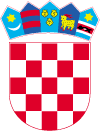 preporučenom pošiljkom na adresu:Zagrebačka županijaUlica grada Vukovara 72/V10 000 Zagrebosobno u pisarnicu Zagrebačke županije:Zagrebačka županijaUlica grada Vukovara 72 - prizemlje10 000 Zagrebpreporučenom pošiljkom na adresu:Zagrebačka županijaUlica grada Vukovara 72/V10 000 Zagrebosobno u pisarnicu Zagrebačke županije:Zagrebačka županijaUlica grada Vukovara 72 - prizemlje10 000 Zagreb